طرائق التدريس ودورها في تطوير العملية التربوية(دراسة نظرية)إعداد م. د أسماء سلام خليل الجبوريجامعة ميسان / كلية التربية الأساسية / قسم معلم الصفوف الأولى 2019/2020ملخص البحث :  ادى  التطور المعرفي المتزايد في مختلف المجالات العليمة المختلفة الى احداث قفزة علمية لعبت دوراً واضحاً  وملموساً كان ولايزال له الأثر في العملية التعليمية التعلمية التربوية بعدما ازداد العبء على عاتق المعلمين والمتعلمين في العملية التعليمية وتعذر على المعلم اعطاء  المادة للمتعلمين وتنمية خبراتهم في ضل الوقت المخصص للكثير من المواد الدراسية المختلفة في الدرس وعلى مختلف المراحل الدراسية اذ لم يعد كافيا في وقتنا الحاضر توفير متتطلبات العملية التعليمية ، وانطلاقا من هذا اصبحت الحاجة تقتضي ضرورة مواصلة التطور الذي حدث في العملية التعليمية التعلمية وبجميع اركانها وأسسها وفلسفتها ونظرياتها وذلك من خلال برامج تعد أعدادا متكاملا من قبل متخصصين وخبراء من اجل النهوض بواقع العملية التعليمية التربوية الذي يترتب عليه توفير طرائق تدريس حديثة تخدم العملية التعلمية والمعلم والمتعلم  والمجتمع في آن واحد من طريق   ايجاد الطرائق والاستراتيجيات  الحديثة  والإجراءات التي يمكن استعمالها  في العملية التعليمية  إذ يعتمد  ويركز على ان يكون المتعلم محور العملية التعلمية واعطائه دوره في المشاركة في العملية التعليمية وتفعيل مبدأ  الاستجابة والتعزيز و بالاضافة الى التخطيط الجيد والتنفيذ والتقويم في نهاية كل عملية تعلمية للوقوف على ما يحتاج على تعديل أو تغيير أو تطوير في العملية التعليمية  وفي هذا البحث تناولت الباحثة  مقدمة عن الطرائق التدريسية ودورها في تحقيق الاهداف التربوية باعتبارها ركن اساسي من أسس ومكونات المنهج وايضا تناولت في هذا  البحث طرائق التدريس من حيث تعريفها اكثر من تعريف كلا حسب ثقافة التربوي الذي عرفها ووفقا للفترة الزمنية  كذلك تطرقت الباحثة مفهوم الطرائق التدريسية ونشأتها  والتاريخ الذي ظهرات في اول الامر ومراحل تطورها وتصنيفها هذا بالاضافة الى ان الباحثة ذكرت استراتيجيتن كمثال تطبيقي لمادتين مختلفتين  وفق التدريس الحديث .                                                                     الباحثة Research Summary :He sent the growing knowledge development in various different scientific fields to the events of a scientific leap that played clear and tangible traits that still had an impact on the educational educational process after the burden on teachers and learners increased in the educational process and the teacher was unable to give the material to learners and develop their experiences in the time allotted for many of the The different study materials in the learner and on the various educational stages, as it is not sufficient nowadays to provide the requirements of the educational process, and based on this, the need becomes necessary to continue the development that occurred in the educational process Lamia and all its foundations, foundations, philosophy and theories, through programs that are integral numbers by specialists and experts in order to advance the educational educational process that has to provide modern teaching methods that serve the learning process, the teacher, the learner and society at the same time through modern methods and strategies and procedures that can be used in The educational process as it depends and focuses on the learner being the center of the learning process and giving him a role in participating in the educational process and activating the principle of response and reinforcement, in addition to good planning, implementation and evaluation at the end of each work A learning process to find out what needs to be modified, changed, or developed in the educational process. In this research, the researcher dealt with an introduction to the teaching methods and its role in achieving educational goals as a basic pillar of the foundations and components of the curriculum. According to the pedagogical culture that he knew, and according to the time period, the researcher also discussed the concept of teaching methods and their origins, the history that appeared at the beginning and the stages of its development and classification, in addition to that the researcher mentioned two strategies as an applied example for two different subjects according to modern teaching. The researcherاولا // طرائق التدريس : 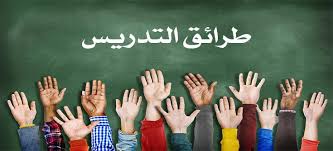 هي الاجراءات التي يتبعها التدريسي لمساعدة طلبته على تحقيق الأهداف وقد تكون الاجراءات مناقشات أو توجيه أسئلة أو تخطيط لمشروع أو أثارة لمشكلة تدعو الطلبة إلى التساؤل أو محاولة الأكتشاف أو فرض او غير ذلك في الأجراءات . ( زاير ، وايمان اسماعيل : 2011 : 172 ) .وتعد طرائق التدريس من الأدوات الفعالة والمهمة في العملية التعليمية إذ تؤدي دوراً أساسياً في تنظيم الحصة الدراسية وفي تناول المادة العلمية ، ومن دون الطريقة التدريسية لا يمكن تحقيق الأهداف التربوية العامة والخاصة ، كما يقاس تفاعل التدريسي مع تلاميذه بالطريقة التدريسية التي يتعامل بها معهم ، ويصبحون أكثر دافعية ، وأكثر ارتباطا من المادة الدراسية التي يجدون فيها طرائق وأساليب تدريسية تثير تفكيرهم ، وتزيد من متعتهم وتعمل على إثارة قدراتهم  العقلية والمعرفية ، من طريق تخفيف التركيز على عملية تلقين المادة التعليمية ، وهذا يخفف العبء عن المعلم من جهة ، ويفسح مجالا أكثر للمتعلمين للمشاركة في عملية التعلم ويزيد من دافعية المتعلمين ونشاطهم بسبب المشاركة والتعاون ، التي يبديها المتعلمون في أثناء التعلم من جهة أخرى .كما تشكل طرائق التدريس جانبا مهماً من جوانب الأعداد المهني للمعلمين من الناحيتين النظرية والتطبيقة ، من طريق إسهامها في ترحمة الأهداف التربوية إلى الحقائق والمعلومات والمفاهيم التي ينبغي إن تنمى ، وهذا يعني أنّها من مكونات المنهج الأساسية ، فالاهداف التعليمية والمحتوى الذي يختاره المختصون في المناهج ، لا يمكن تقويمها إلا بواسطة المعلم والطرائق التدريسية التي يتبعها في تدريسه . وقد أدى هذا الاهتمام بطرائق التدريس إلى أنتشار القول ؛ أن المعلم الناجح ما هو إلا طريقة ناجحة ، وعمد القائمون على تدريب المعلمين على استعمال طرق تدريس المختلفة التي تحقق أهداف التدريس بيسر ونجاح . ( جري واخرون : 2018 ، 117 ) 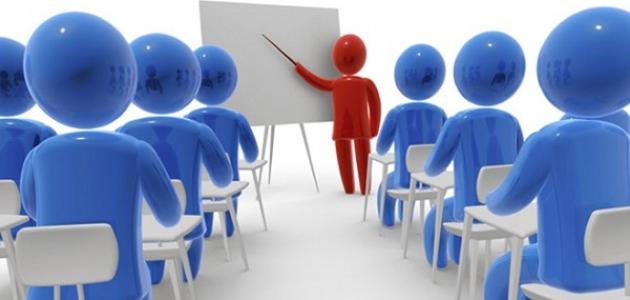 ثانيا // تعريف طرائق التدريس" عندما نتناول أي موضوع من موضوعات الدراسة، فإن المتعلم يحتاج فيها الى تحصيل عدد من المعلومات والمهارات والعادات وغيرها، وهذا يتم عبر إستخدام منظم للطريقة ومن المربيين من يرى بأنها أساليب التدريس، والتي تُعرَّف على أنها هي الطريقة أو الكيفية التي يتناول بها المعلم طريقة التدريس أثناء قيامه بعملية التدريس، أو هي الأسلوب الذي يتبعه المعلم في تنفيذ طريقة التدريس بصورة تميزه عن غيره من المعلمين الذين يستخدمون نفس الطريقة، ومن ثم يرتبط بصورة أساسية بالخصائص الشخصية للمعلم)" (إبراهيم، مرجع سابق: 6) ، هذا التعريف، مفاده أن أسلوب التدريس قد يختلف من معلم لآخر، على الرغم من إستخدامهم لنفس الطريقة، كأن نجد معلم ما يستخدم طريقة المناقشة ومعلم آخر يستخدم نفس الطريقه، ومع ذلك فإننا نجد فروقاً واضحة في مستويات تحصيل التلاميذ لدى كل منهم. و هذا ما يتوافق مع تعريف الطريقة بالمعنى الضيق بأنها:مجموعة الأفعال التي يجب أن تنجز من قبل المعلم وهو يقدم محتوى معين يقصد تحقيق أهداف محددة من قبل التلاميذ، أو مجموعة القواعد والمبادئ التي يطبق على فعاليات التدريس من أجل قيادة العملية التعليمية وتسهيل التعليم، أو مجموعة الإجراءات والأنشطة التي تستطيع بوساطتها نقل معلومات المنهج إلى التلاميذ أو الإجراء المخطط الذي على المعلم أن يتبعه في تعامله مع التلاميذ بقصد جعل التعلم ميسوراً وسهلاً. ( احمد عيسى داود : 2014،49-50)ثالثا/ مفهوم طريقة التدريس : نشأة  فكرة الطريقة معتمدة أساساً على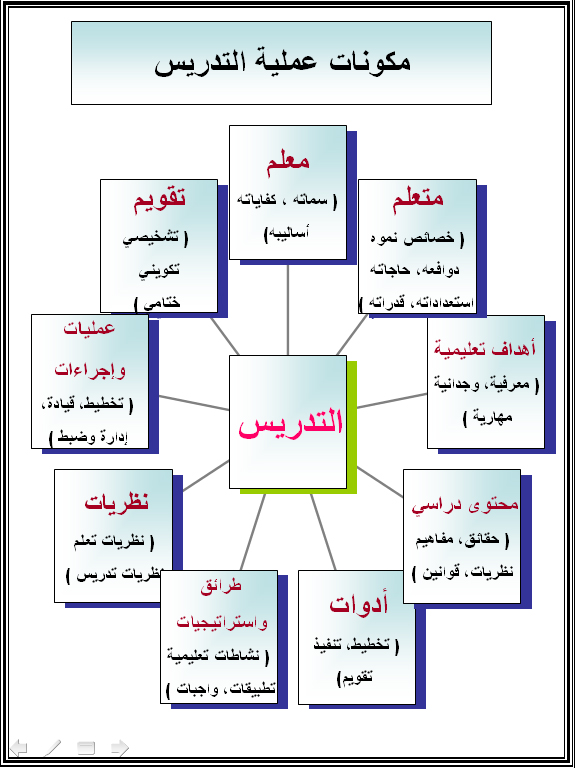  الملاحظة والمحاكاة ، فالانسان كان ينقل الخبرة إلى غيره بطريقة المحاولة والخطأ ولكنه ، على الرغم من سذاجة تفكيره كان يدرك سر نجاحه في نقل خبرته الى غيره ، وسبب إخفاقه في نقل خبرة أخرى ، وعرف أنه إذا نقل خبرته بطريقة واضحة تأثر بها المتلقي والعكس صحيح . اذ مرت الطريقة بمراحل تاريخية  تخص مفهومها حتى منتصف القرن السادس الميلادي في اطار الالقاء والتلقين  وبعدها اتجهت اتجاها روحيا في ظل التربية الكنيسية في اروبا فتغيرت تغيرا شاسع واستمرت الطريقة بالتطور حتى ظهرت في عصر التنوير الاوربي طريقة ( روسو ) الطبيعية وطريقة استخدام الحواس للسويسري ( بستالوزي ) وطريقة المحاولة واللعب للاماني ( فروبل ) ثم طريقة ( هربارت ) الالماني ايضاً وريقة جون ديوي في حل المشكلات والتعليم على اساس الهخبرة ، وأصبحت الطريقة بعدما اختصت بالتعليم والتدريس ، تتالف في جوهرها من ترجمة الأغراض والمحتويات التربوية الى خبرات أنسانية في المواقف التعليمية ، واصبحت وظيفتها الأساسية تنظيم هذه المواقف ، بما يؤدي إلى تنمية القدرة على التعلم وتمكين المتعلمين من ممارسة هذا التعلم اعتمادا على جهودهم الذاتية . ان طريقة التدريس هي الاداة أو الوسيلة الناقلة للعلم والمعرفة والمهارة ، وهي في هذه الحالة تمثل الجزء الاساسي في المنهج التعليمي ، وأهم أهداف العملية التعليمية فهدف العملية التعليمية إحداث تغير مرغوب في سلوك المتعلم ، بإكسابه المعلومات والمعارف والمهارات والاتجاهات والقيم ، ولا يتحقق ذلك الابطريقة تدريس ناجحة .  وتحتل طرائق التدريس في اقوال المعلمين ورجال التعليم وتفكيرهم مكان الصدارة فقد ذهب كثير منهم الى تفضيل طريقة التدريس على غيرها من اركان العملية التعليمية فهم يرون أن منهجاً فقيراً في محتواه ، جيدا في طريقة تدريسه أفضل بكثير من منهج غني وطريقة تدريس سيئة جامدة ، ومع ذلك فأن الحقيقة التي لاتجادل فيها وكثيرا ما نقول : ان المعلم الناجح يمثل الطريقة الناجحة ، فهو مهما كان غزير المادة ، لكنه لايمتلك الطريقة الجيدة فأن النجاح لايكون حليفه ، فلا قيمة للمادة مهما غزرت  إذا لم يستطيع المعلم إيصالها إلى طلابه . وطريقة التدريس نقصد به الأسلوب الذي يتبعه المعلم لمعالجة النشاط التعليمي وايصال المعارف الى طلابه بأيسر السبل ، وأقل الوقت والجهد والنفقات وتستطيع الطريقة الناجحة معالجة الكثير من النواقص في المنهج او الكتاب او الطالب ، ولكن الاسلوب المتبع تحدده نظرة المعلم إلى عملية التعليم ، ونوع الفلسفة التربوية السائدة ، وزقبل هذا وذاك اسلوبه الذي ينماز به هو وحده ، إذ يوجد معلمان يتطابقان تطابقاً تاماً ، في الاسلوب اذ ذكر احد الفلاسفة : الاسلوب هو الرجل وهذا يعني ان لكل منا اسلوبه الخاص وفلسفته في الحياة الذي ينعكس قطعا على أسلوبه وهو يعلم طلابه ، فلايمكن ان يفرض على المعلم طرائق أو أساليب مقننة ، اذ يبقى هو سيد الموقف ويحدد ما يراه مناسباً . وتستند الطريقة الناجحة ايضا على مراعاة الاهداف التربوية ، وطبيعة المادة وطبيعة الموضوعات ، كما تستند على مراعاة استعمال الوسائل التعليمية ، وقدرة الطالب على التكيف والمرونة ومراعة المناخ الصفي المناسب . ( الدليمي : 2009 ،11-13 ).و الطريقة في أوسع معانيها لاتعدو أن تكونت خطوات لازمة لعمل شيء ما ، فالنجار له طريقته الخاصة في تهيئة متطلبات المنزل المشيد من الخشب ، والبناء له طريقته في البنماء ، والميكانيكي له طريقته الخاصة في إصلاح السيارات والآلات ...  وللمعلم طريقته في إلقاء درسه ضمن المنهج المقرر وفي أي منهج من مناهج الدراسة  تصبح الطريقة جيدة متى ما أسفرت عن نجاح المعلم في عملية التدريس وتعليم الطلاب بايسر السبل ، وتعرف طريقة التدريس : هي أحد عناصر المنهج التي تتضمن سلسلة من الفعاليات المنظمة والمترابطة والمتتالية يديرها المعلم داخل الصف لتحقيق اهداف ومخرجات تعليمية على المديين القريب والبعيد .( التميمي :2010 ، 28 ) .إن المقصود بالطريقة هي " الطريقة الآلية التي يختارها المعلم لتوصيل المحتوى وتحقيق الأهداف ". رابعا// أهمية طريقة التدريس  : ان طريقة التدريس هي أحد عناصر المنهج بمفهومه الواسع او الحديث وبناءً على ذلك يمكن أعتبار عملية التدريس همزة وصل بين الطالب وعناصر المنهج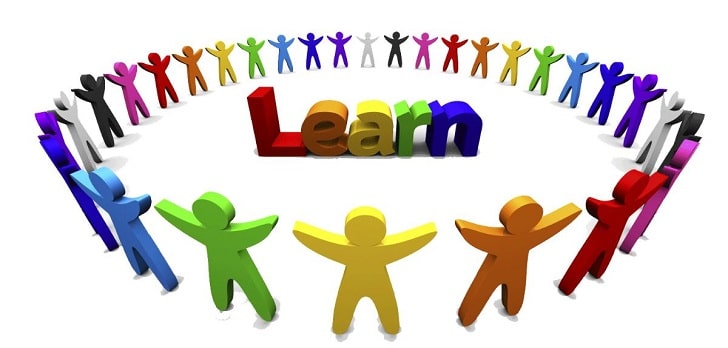 يمكن حصر أهمية طرق التدريس في النقاط الآتية:نهيج عملية التدريس والانتقال بها من العشوائية إلى الضبط والوضوح.- تنظيم المادة الدراسية وفق خطوات مضبوطة و مراحل محددة.- تسهيل حصول التعلمات عند المتعلم.-تنويع طرق التدريس يسهم في تطوير مختلف قدرات و مهارات المتعلم.- تنويع طرق التدريس يزيل الكلل و يسدد العمل، ويجعل المتعلم نشيطا، فتارة يسمع وتارة يحلل وتارة ثالثة يحاور وهكذا.- اعتماد طرق التدريس يساعد على تحقيق الهدف بكل دقة ووضوح (   سعيد حليم، :75.)- إيجاد أفضلِ السبل فهناكَ الكثير منَ السبل التي منَ المُمكِن اتّباعها فِي طريقة التدريس، وعندَ إجراءِ البحث عَن وسيلة تعليميّة مُناسبة يٌمكِن إيجادُ الأفضلِ مِن بينها بحسبِ المتوفّر، وهذا ما يُعرفُ بالإمكانيات التَعليميّة، فمعرفةِ الممكن وحدودِ القدرة التعليميّة تسهّل على المعلّم إيجاد الوسيلة الأنسب لِكي يعلّم الطلاب.- إثارةِ شَغف الطلاب  إنّ الرابِط الوحيد الذي مِنَ الممكن أن نربطهُ مَع الدارس هوَ شَغفهُ وحبهُ للتعلّم، لأنّ أيّ بدايةِ مَعرفة أساسُها حبّ التعلّم ومن غيرها لا يٌمكن الحصولِ على المَعرِفة، فعندما يقومُ الباحث أو المعلّم لإيجاد الطريق  القريبة مِنَ المثاليّة هِيَ طريقة لإيجادِ أفضل وسيلة لكسبِ شغفِ وعقولِ الدارسين.- العمل الجماعي  إنّ طرق التدريس جميعها تتّجه نحو العمل الجماعي على شكل مجموعات صغيرة لما فيها من فوائد كثيرة منها زيادة الثقة في المدارس، القدرة على التواصل مع الآخرين، القدرةِ على مشاركة الفكرة وطرحها، أهميّةِ نجاح الآخرين المتعلّقة بالنجاح الذاتي الذي يولد من الروح الجماعيّة.( التميمي : 2010، 32 )خامساً//أهمية طريقة التدريس في العملية التعليمية التعلمية :  أن أختيار طريقة  لتلائم أفراد معينين لتعلم شيء ما يعد علما وفناً لا يجيده إلا المؤهلون لذلك فالشهادة والدرجة العلمية التي يحملها الأفرادلا يمكن عدّها جواز مرور يضفي على من يحملها إجادة التدريس ، فقد أقبتت الدراسات الماتعددة حاجة ممارس التعليم في المدارس والجامعات إلى التاهيل التربوي الذي يعينهم على تسهيل عملية عرض المادة وإفادة المتعلمين منها ؛ فطريقة التدريس تكمن أهميتها في ثلاث جوانب أساسية هي : 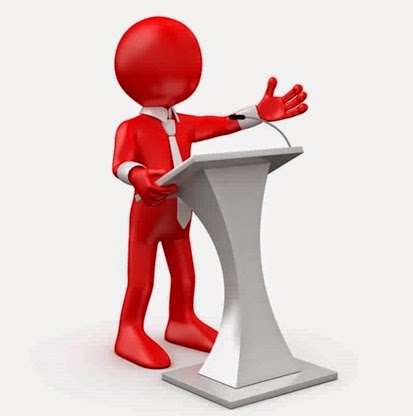 المعلم: تساعد طريقة التدريس على الوصول الى أهدافه بوضوح وتسلسل منطقي محرزا عن طريقها اقتصادا في الجهد والوقت مما يجعله قادراً على المطاولة والاحتفاظ بحيويته وطاقته لأفادة الآخرين بفاعلية أكبر كما أنها تتيح فرصة استثمار الوقت المتوافر افضل استغلال . المتعلم : تكمن اهمية طرائق التدريس للمتعلم من انها تتيحامكانية متابعة المادة الدراسية بتدرج ، كما إنها توفر له فرصة الانتقال من فقرة إلى اخرى بوضوح تام ، لاسيما بعد تعرفهم على الأسلوب التعليمي الذي يعتمده التدريسي في تدريسه فيتحقق الاتصال .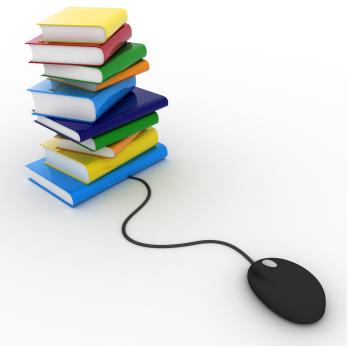 المنهج : تعد كلا من المناهج وطرائق التدريس جزأين متداخلين غير قابلين للانفصال في تطوير العملية التعليمية ؛ فكما يقال ان منهجاً فقيراً  في محتواه وسيءجامد في طرائق تدريسه فطريقة التدريس ما هي إلا أداة أو الوسيلة الناقلة للعلم ، والمهارة للمتعلم فكلما كانت العلاقة ملائمة للموقف التعليمي ومنسجمة مع عمر المتعلم وذكائه وقابليته وميوله كانت الأهداف المتحققة عبرها عمقا أوسع واكثر فائدة .( جري وآخرون : 2018 ، 128 ).سادسا /  ماهية طريقة التدريس : عٌرفت الطريقة بتعريفات عديدة ، والسبب في ذلك يرجع إلى الخلفية الفكرية لصاحب كل تعريف ، والمنظور الذي يقدم من طريق تعريفه ، كذلك تكوينه العلمي وزاده المعرفي ، فاللغوي والتربوي ، وعالم النفس ، كلُ يعرفها انطلاقا أرضيته الفلسفية ومنظوره المعرفي الذي ينظم أفكاره ، وسوف نتناول بعض هذه التعريفات بالشرح والتفسير . 1- الطريقة لغةً : مفرد ، طٌرٌق ، وطرائق : والطريقة أمثال الناس ورؤوس القوم ، كما يطلق لفظ الطريقة على الاسلوب الذي ينتهجه الانسان لبلوغ هدف ينشده .وتأتي " طريقة " بمعنى المذهب والسيرة والمسلك الذي نسلكه للوصول الى هدف وهي أيضاً " مذهب الرجل " ويقال القوم طرائق أي على مذاهب شتى ، ويقال أيضاً : فلانُ حسنٌ الطريقة أي حسن المذهب ، وجاءفي لسان العرب طريقة الرجل مذهبه قال تعالى ( وألوِاستقاموا على الطريقة لاسقيناهم ماء غدقا ) ( سورة الجن : الاية 16 ) .وتأتي كلمة " طريقة " بمعنى " الدرين " فقد ورد في كتاب مجمع البيان " للطبري " في تفسير قوله تعالى ... ( كُنا طرائق قددا ) ( سورة الجن : الاية 11 ) قال مسلمين وكافرين وتأتي أيضاً بمعنى " السنة " فالسنة بالضم الطريقة المأمور بسلوكها في الدين والسنن جمع سنة وهي الطريقة والمراد بها عرف الشرع التي كان المصطفى صلى الله عليه وسلم يتحراها . الطريقة : اصطلاحاً : قبل  تعريف الطريقة اصطلاحا ينبغي التمييز بين مصطلحيين رئيسيين متداخليين معه في المعنى والمضمون بحيث أنه لايزال يختلط  على  كثير من المعلمين والطلبة عند تعريفها فنجد أحيانا يستعملونها في مواضع غير موضعه وبصورة متباينة وهذا المصطلحان هما : الاستراتيجية والاسلوب فمصطلح الاستراتيجية :  له معان مختلفة منها اللغوي والتربوي فالمعنى اللغوي يشير ، إلى مجمله إلى فن قيادة الجيوش وإلى اسلوب القائد العسكري والتكتيك الذي يقود إلى تحقيق هدف .كلمة استراتيجية هي نحت عربي ليس لها كلمة مرادفة في العربية ومصدرها كلمة ( strategy   )  الانجليزية وهي مشتقة  بدورها من كلمة اغريقية قديمة (strategy  ) وتعني الجنرالية ( Generalship ) ، والكلمة الاغريقية هذه مكونة من شقين ( stratus  ) وتعني يقود  و ( Agein) وتعني جيش وفي الأدبيات التربوية نجد انها فن أستعمال الإمكانات ، والوسائل المتاحة بطريقة مثلى ولتحقيق الاهداف المتوخاة بدرجة عالية من الاتقان فضلاً على أنها مجموعة من الأهداف والطرائق والوسائل والأساليب سواء كانت تدريبية أو تقويمية أو خطوات أونشطة يخطط لها القائم بالتدريس مسبقا لتحقيق الأهداف المرجوة باقصى فاعلية من خلال تحركات يقوم بها  كلا من التلميذ والمعلم   وبمعنى أخر هي مجموعة من الأساليب ، والوسائل ، والأنشطة واساليب التقويم  ألتي يقوم بها المعلم لجعل عملية التعليم أكثر سرعة وسهولة ومتعة ، ومواجهه ذاتية بشكل أكبر ، فضلاً عن قابليتها للانتقال إلى مواقف جديدة  من أجل تحقيق الأهداف . بينما يقصد بمصطلح الأسلوب : بأنه : الكيفية التي يتناول بها المعلم طريقة التدريس إثناء قيامه بعملية التدريس ، أو كيفية تطبيق الطريقة ، ولهذا نجد أختلاف المعلمين فيما بينهم على الرغم من أستعمالهم للطريقة نفسها ، وبمعنى آخر : هو مجموعة من القواعد أو الضوابط أو الكيفيات ينفذ بها طريقة التدريس لتحقيبق أهداف الدرس ، ويرتبط بالمعلم وسمات شخصيته وهو جزء من الطريقة . ( جري واخرون : 2018 : 119-120) .ويمكن عدّ أسلوب التدريس بمنزلة همز وصل بين الطلبة ومكونات المنهج والأسلوب على هذا النحو يتضمن المواقف التعليمية التي تجري في داخل الصف وينضمها المعلم ، والطريقة التي يتبعها ، بحيث يجعل هذه المواقف فعالة ومثيرة في الوقت نفسه . وعلى المعلم  أن يجعل درسه مرغوباً فيه عند الطلبة ، من طريق أسلوب التدريس الذي يتبعه ، ومن استثارة فاعلية الطلبة ونشاطهم . ومن الاهمية  ان نؤكد ان المعلم هو الأساس ؛  فليس الأسلوب هو الأساس  ، إنما هو إجراءات يتبعها المعلم لتوصيل  معلوماته إلى طلبته . ومن مواصفات الاسلوب التدريسيي الناجح : ان التربويين يتركون للمعلم حربة اختيار الطريقة ، أو الأسلوب الملائم بحسب رؤيته وتقديره للموقف . لابد أن يكون أسلوب المعلم ألذي يختاره متماشياً مع النتائج الحديثة  في بحوث التربية ، وعلم النفس التي تؤكد مشاركة الطلبة في النشاطات داخل غرفة الصف .ينبغي أن يتبع المعلم الاسلوب الذي يحقق أهداف التربية التي ارتضاها مجتمعهُ  ، ويحقق أهداف المادة التدريسية التي يدرسها . على المعلم أستعمال أكثر من أسلوب في إداء الدرس الواحد ، بحيث يتلائم كل  أسلوب  مع مجموعة من الطلبة .( زاير واخرون : 2012، 39-40).سابعا// مواصفات طريقة التدريس الناجحة :تتميز طرائق التدريس الناجحة بمجموعة من الصفات التي تجعلها فعالة ومن أهمها : 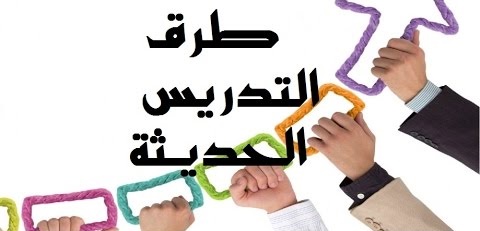 ملائمتها للوقت المتاح في الدرس .أعطاها اثر ما يمكن من الفرص لمشاركة المتعلمين .قدرتها على تحقيق التي وضعت من أجلها .اعطائها فرصة لتطبيق الخبرات المكتسبة في الحياة العملية .مراعتها للفروق الفردية .متابعتها المرونة .(غالب خزعل ، نور عبد الملك :2018 : 16-17 ) .أربع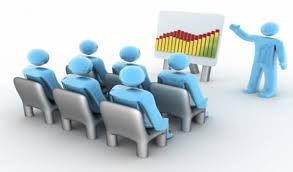 ثامناً//تطور طرائق التدريس :مرت طرائق التدريس في مراحل عدة،وقد وضعناها في خمس مراحل أساسية تتضمن تطورها التاريخي، وهذا موجز التطور شأن العلوم الأخرى، له نظرياته ومبادئه ونماذجه التي تفسره، ونظراً للجذور التاريخية للتدريس عرف علم أصوْلُ التدريس بمفهومه الشامل والمتكامل في العملية التربوية(شكل ( 1) مراحل تطور طرائق التدريس )1 - طرائق التعليم التقليدي: تعد مجموعة طرائق التدريس الأطول عمراً والأكثر إنتشاراً وإرتباطاً بدراسة اللغة والأدب. حيث كانت الحظارات القديمة مثل أوروبا والصين تتربى على التعليم أو التربية الأدبية. فالتربية الأثينية في اليونان كانت تعتمد أساساً على القراءة والكتابة، وكانت الطريقة المتبعة في تدريس القراءة، هي الطريقة التركيبية أي تعليم الحروف الهجائية ثم مقاطع ثم الكلمات. أما التعليم الإسبرطي فكانت مناهجها مركزة على التعليم العسكري، هذا ما كان يمثل التربية اليونانية، والذي إشتهر فيه أفلاطون وسقراط و لدى الرومان فقد عرفوا مدارس متعددة منها:المدرسة الإبتدائية ومدرسة النحو، ومدرسة البلاغة والخطابة. و إستمرت هذه المدارس في عصر الإمبراطور الروماني حتى إضمحلالها، فلم يبقى سوى علم اللغة والبلاغة، وتم العبث في دراسة اللغة وحال البلاغة كان أسوء.2- طرائق التعليم في العصور الوسطى: في هذه الفترة سيطرت الكنيسة على التعليم الأوروبي، ولذا بنت التربية المسيحية تعاليمها على طبيعة الإنسان الأخلاقية، وعليها تأسست مدارس مسيحية. تقدم التربية ذات طابع أخلاقي لإصلاح السلوك البشري على أسس أخلاقية مسيحية، أما التربية الرهبانية فكانت تقوم على الزهد والتقشف وترويض الجسد من خلال إنكار الرغبات من أجل الوصول بالروح إلى حياة سامية ونبيلة. أمَّا التربية العربية الوسطى فكانت مقيَّمة إلى قسمين ؛ أولهما:أبَّان العصر الجاهلي، والذي إتسم بصعوبته وغموضه وسيطرة التخلف والجهل وكما عُرف بعصر الظلمات، وهذا العصر قد إتفق عليه المؤرخون أنه الفترة الممتدة من ظهور الإسلام إلى ما قبله من زمن الذي خلا منه الرسل. وكانت التربية العربية هنا تعد الناشئ لحفظ الحياة وإستمرارها، وتم إنتشار مؤسسات عديدة، كالكتاتيب والمجالس والأسواق ومدرسة البادية، هذا ولم يكن للعرب علوم عديدة، إنما معارف ومعلومات وفنون إكتسبوها عبر التجربة ومناقلتها روايةً وسماعً، منها علوم فلكية وجغرافية ومعرفة بالأنساب وعلم الفراسة* والقيافة **، ومعرفة بالأدب والشعر وببعض اللغات كالسريانية والعبرانية والفارسية والعربية والحبشية، وقد كان تعليمهم كرتكز حول القراءة والكتابة والحساب والخط لضرورات الحياة. أمَّا القسم الثاني فهو التربية العربية في عصر صدر الإسلام، فجأت رسالته شاملة لجوانب الحياة الروحي والمادي والمعنوي. . . إلخ. لقد كانت طريقة التعليم معتمدة على التكرار ثلاث مرات والحفظ ثم التلقين، لحفظ الآيات الكريمة والأحاديث النبوية، ثم الأسئلة والأجوبة لفهم تلك الآيات والأحاديث والعمل على تطبيقها. و نشأ أيضاً نظام الحلقات.3- طرائق التعليم في عصر النهضة: عرف عصر النهضة  بالمولود الجديد، وهي الفترة الممتدة بين القرنيين الخامس عشر والسابع عشر هذا العصر إنصراف لدراسة الآداب والكلاسيكية والتمارين اللغوية، وقد خصص القسم الأكبر من الكتابات التربوية في هذا العصر لمناقشة محتوى التربية وطريقتها وهو سر إختلاف التربية الحديثة عن القديمة، وقد أطلق على محتوى التربية الحديثة – بلغته ذلك لانها ،Humanities اليونانية واللاتينية وآدابها – إسم " الإنسانيات إهتمت بالنشاط الإنساني، وقد كانت الآداب اليونانية واللاتينية وسيلة لفهم هذا النشاط، إلا أن هذا الوضع إختلف مع إطلالة القرن السادس عشر، إذ تحولت الوسيلة إلى غاية، فأصبحت التربية تهدف إلى تعليم اللغة والآداب بدلاً من الإهتمامات بحياة الإنسان ومشكلاته التي يواجهها. و بهذا كان الاهتمام في عصر النهضة مقتصراً على دراسة اللغة والأدب اللاتيني، فكان المتعلم يقضي وقتاً طويلاً لتعلم قواعد اللغة والحديث على 34-106 ق. م)، وهذه هي بحد ذاتها تربية شكلية((  Cicero طريقة شيشرون غير قادرة على فهم طبيعة الطفل عن الراشد، فلهذا لا بد من تعلم اللغة اللاتينية وشيئاً من اليونانية، وطريقة التعليم ظلت كما هي التلقين والحفظ من خلال كتب جاهزة تهتم بالحذلقة الكلامية والأسلوب الشكلي. بداية ظهور علم أصول التدريس والطريقة "عصر التنوير": عرف عصر التنوير بأنه عصر ذو حركة فكرية ظهرت في مرحلة الإنتقال من الإقطاعي إلى الرأسمالي، وترتبط هذه الحركة بالصراع الذي قامت به الفئات البرجوازية وعامة الشعب ضد السيادة الإقطاعية، ويمتد هذا العصر منذ بداية القرن الثامن عشر وحتى العسرين، ومن أعلامه، جون لوك (1634 – 1704 م ) وجان جاك روُّسو1712-1778 ) وفي القرن التاسع عشر ظهرت حركة تربوية تأثرت بأفكار روُّسو حول التربية الطبيعية عرفت بإسم النزعة السيكولوجية في التربية، كما إهتمت بالطفل ودراسة ميوله وحاجاته، وغرائزه وخصائصه الفردية، وجعل الطفل محور العملية التربوية. و من أعلام هذا القرن ؛ يوهان هنريخ بستالوتزي (1746-1827 م) وفريدريخ فروبل(1782 -1852م) ويوهان فريدريخ هربارت(1736-1841م) وبهذا فإن ظهور علم أصوْلُ التدريس كان على يد هؤلاء، أي أن ظهوره كان بين القرنيين السابع عشر والتاسع عشر الميلادي.5- طرائق التدريس في التربية التقدمية: عرفت هذه الفترة منذ بداية القرن العشرين، والتي يمثلها جون ديوي في أمريكا، ومونتسوري في إطاليا، ومكارينكو في الإتحاد السوفياتي سابقاً. أن العنصر الأساسي المشترك بين هؤلاء هو عنصر الخبرة والنشاط، وقدركزت طرق التدريس لديهم على إحتياجات التلاميذ وميولهم وإكتساب المعرفة لتوظيفها في العمل الهادف عبر حل المشكلات والإنغماس في التجارب كان لعلم النفس التربوي هنا دوراً رئيسياً في ظهور التدريس وجعله قائم على أسس علمية تربوية، حيث أسهم بافلوف وثورندايك بمدرستهم السوكية، ومن تبعهم مثل سكنر في السلوكية الحديثة بالتعليم المبرمج. وعندما حصلت الثورة المعرفية وظهور علماء النفس المعرفي أمثال جانيه  وبرونروبياجيه إهتمامهم بالنمو العقلي والإنفعالي والجسدي والنفسي للطفل وتقديم معارف تناسب الفروق الفردية للمتعلمين وإرتباط النظرية المعرفية بالبنائية أمثال بياجيه وفيغوتسكي الذين يرون ضرورة بناء معارف المتعلم نفسه بنفسه، وغيرهما من النظريات التي دعمت تطور التدريس والطريقة وظهور البيداغوجيا ثم عاد الإهتمام بتعليم الكبار المسمَّى ب " الأندراجوجيا والذي يتم خارج نطاق التعليم النظامي فالنظرة السابقة لتطور طرائق التدريس وربطها بعلم النفس التربوي ونظرياته توضِّح العلاقة بين علم التربية بفرعيها (البيداغوجيا والأندراجوجيا وتطورها في القرن العشرين وربطها بالتنمية الشاملة. وبهذا ظهر علم أصوْلُ التدريس والطريقة علمٌ قائم على أسسٍ علميةٍ وتربويةٍ ونفسيةٍ وتطبيقيةٍ، فهو علمٌ تطبيقي إنتقائي شأنه. (احمد عيسى داود :2018 ، 52-56  )دور طرائق التدريس في تطوير العملية التربوية :يتطلب التعليم التزاوج والربط بين النظريات والتطبيق ، ومهمة المعلم أن يعزز مفاهيم العمل ويسعى إلى تطبيق ما تعلمه من مبادئ ونظريات في واقع الحياة . فالتعليم بالممارسة والعمل أعمق أثراً وأكثر فائدة ورسوخاً في الذهن والتفكير اذ كانت عملية التعليم منذ القدم عملية سهلة بسيطة  اذ تقوم بتعليم  الافراد من قبل آبائهم وأجدادهم أمور كقيرة بالتجربة والقدوة والتقليد أو بالعمل أو ممارسة ، ثم مرت الايام والسنوات وتتطورت العملية التعليمية وتعقدت المعرفة ، وتشبعت فروعها حتى صار التخصص مطلباً ملحاً لمن يقوم بالتعليم . فهناك علم التدريس وهناك فنُ التدريس أما الاول يقصد به العلم الذي يشتمل على الحقائق والمعرفة والمفاهيم والنظريات المتعلقة بأمور وأعمال المعلمين ، بينما يشير الثاني إلى الجانب الفني الذي يتضمن المهارات والحركات الإبداعية التي يقوم بها المعلم بإيصال المعلومات بأيسر السبل وأقصر الطرق إلى أذهان التلاميذ ، ويختار الوسائل والطرق الملائمة لتيسير وتبسيط إجراءات التعليم . ففي التدريس نحتاج إلى معلمين أكفاء ومؤهلين تأهيلاٌ عالياً يستطيعون توجيه تلاميذهم  وترك انطباعات جيدة في سلوكهم ويدركون واجباتهم إدراكاً صحيحا . (السبحي وقسايمة :2017: 16-17 ).تتنوع طرائق التدريس تعليم الافراد والجماعات ولتتماشى مع ظروف وإمكانات العملية التعليمية ، كما تتماشى ايضاً مع أعمالر المتعلمين وجنسهم ، وقدراتهم الجسمية والعقلية . وسيتند هذا التنوع بطبيعة الحال إلى أسباب تتعلق بالنظريات التربوية والنفسية التي يستند إليها التعليم ، أو بالمعلم وما تلقاه من تدريب قبل الألتحاق بالخدمة ، أو في أثنائها او بالظروف أو بالامكانات السائدة في المجتمع المدرسي .(نون للترحمة : 2001 : 55 ) .ولذلك فأن أي معلم يتصدر لعملية التدريس ويمارسها لابدّ له أن يعد نفسهُ أعداداً صحيحا سلميا لمنهة التدريس  لكي يعي تبعتها ومسؤولياتها  ويلبي مطالبها ويتقن معرفة طرقة ت التدريس العامة ، ويلمُ بمبادئ التعليم وعلم النفس وخصوصا علم نفس النمو : ( مراحل النمو وخصائصها وطبيعتها ) ، وعلم التفس التربوي ( من حيث النظريات والمفاهيم والاتجاهات التربوية والنفسية الحديثة  والمترتبة على معرفة وفهم علم النفس النمو ) ، حيث تمتاز طرق التدريس بظهور إساليب جديدة تصاحبها تقنيات حديثة وتساعد معرفتها في جعل مادة التعليم ذاتُ قيمةً وفائدةً لتكن وسيلة لا هدفاً لأن الهدف من  عملية التعليم هو تكامل شخصية المتعلم من جميع الجوانب العقلية والجسمية والمعرفية والخلقية والعاطفية ...  ويضيف لها مكانة المعلم  التي تكمن في أنه الأب وموجه ومرشد وقدوة للطلبة  دائما يسعى لتبسيط ما ينبغي عليه معرفته وفهمه . اذا دلت التجارب التربوية في عملية سرعة نسيان الطلبة للمادة الدراسية ومما يسمعونه وسرعة تذكرهم لما يرونه ويمارسونه من إعمال ، ومن هنا كان للتعليم المصاحب بالانشطة والبصيرة والممارسة والخبرة الجيدة أثرا كبيراً في عملية التعليم  وتعميق المفاهيم وتوضيح المعلومات ، ومن الناحية الثانية فأن عملية التعليم لا تتطلب الاستظهار والحفظ فقط رغم أهميتها في بعض المواقف بل تتطلب الفهم والتحليل والتفكير وحسن المتابعة  وحوار البناء ،  وعلى المعلمين أن يردكون تعدد مهامهم لأنها عديدة ومن أبرزها تربية الطلاب تربية مثلى قائمة  على الفضائل والقيم الأسلامية وحثهم عليها قولاً وعملاً وتطبيقها في تعاملهم وسلوكهم .( السبحي وقسايمة :2017:17 ).أن المجتمع الذي نعيشه اليوم يتميز بالتغيرات السريعة التي تضفي عليه طابع التعقيد ، وذلك يتطلب الاهتمام بالمتعلم من ناحية أعداده أعدادا جيداً لكي يواكب هذا التغير ويواجه ذلك التعقيد وهذا الأعداد لابد أن ينصب على تنمية تفكيره وذكائه ومهارات التعلم وفقاً لقدراته واستعداداتهوميوله واتجاهاته وعملية اكتساب المتعلم لمهارات  تعلم جددة أو تنمية أو تطوير مهارات موجودة لديه تمثل للباحثين والدارسين تحديا تربوياً لابد من مواجهته من  خلال البرامج الفعالة المستندة إلى نظريات تدعمها وتوظفها في الاتجاه الصحيح ومما لاشك فيه  أن العملية التعليمية تعد بؤرة لأهتمام لأي منظومة تعليمية وقد اخذت نظرية الذكاءات المتعددة على عاتقها مهمة تطوير العملية التعليمية بمختلف جوانبها ؛ لأنها قبل كل شيء تحاول أن تبلغ هدفها الاساسي في البحث عن الأساليب والطرق المثلى لاستغلال كافة  قدرات وأمكانات الأفراد في سبيل تحسين المنظومة التعليمية ، كما تسعى هذه النظرية إلى أن تتناسب طرق التعليم المستخدمة من قبل المعلم مع قدرات وذكاءات المتعلمين المختلفة ، وكذلك تناسب المستوى الأداري والإمكانالت المتاحة ؛ ليتم تحقيق الأهداف التعليمية ؛ لأن كل ذكاء حسب هذه النظرية له طريقة معينة في التعليم كما يمكن استخدامه في الأدراة وتطوير المناهج حميعها ( سعادة وعميري :201 ، 65-66 ) تاسعا//الفرق بين الطرائق التقليدية  والاستراتيجيات الحديثة :
أ- الإستراتيجية: تتضمن كل مواقف العملية التعليمية من أهداف وطرائق ووسائل تقنية أو معينات وتقويم نتائج العملية التعليمية ،والاستراتيجية يتم انتقائها تبعا لمتغيرات معينة وهي بالتالي توجه اختيار الطريقة المناسبة والتي بدورها تحدد أسلوب التدريس الأمثل والذي يتم انتقائه وفقاً لعوامل معينة..ب- أما الطريقة : فهي مجموعة من الأدوات والوسائل والإجراءات التي يتبعها المعلم، وهي كذلك الإجراءات التي يتبعها المعلم ليساعد الطلاب على تحقيق الأهداف التعليميّة،والطريقة نمط عام يتخذه المعلم في موقف تعليميّ معين، ويمكن أن يختار نمطاً غيره في حال تغيّر الموقف التعليميّ أو في حال طرأ موقفٌ تعليميٌ جديدأمثلة طرائق التدريس ( طريقة المناقشة ، طريقة المحاضرة ، طريقة المشروع ، طريقة حل المشكلات ، طريقة سرد القصص ، طريقة التعليم الذاتى ، طريقة التعليم الذاتى  ، ءطريقة التعلم بالإتقان)ج- أسلوب التدريس :بينما يختلف أسلوب التدريس عن طريقة التدريس، فطريقة التدريس عامّة وواسعة؛ حيث يمكن أن يتشارك عددٌ من المعلمين باتباع طريقة تدريس واحدة، ولكن أسلوب التدريس خاصٌّ ومميّز أويختلف من معلّمٍ لآخر، فهو سمة خاصة ومميّزة لشخص المعلم ولا يتشارك بها مع معلمين آخرين،إنّ أساليب التدريس من مكوّنات المنهج التعليمي الأساسيّة، ويعد أسلوب التدريس همزة وصل بين مكوّنات المنهج والطالب، ويعتبر المعلّم هو الأساس في العمليّة التعليميّة، ويعرف أسلوب التدريس بأنه عبارة عن الكيفية التي يستخدمها المعلّم في عرض المادّة الدراسيّة في الغرفة الصفية، وكل معلّم يتميّز عن المعلّم الآخر في أسلوبه وتنوّع أساليب التدريس كثيراً، منها*-أسلوب التدريس :المباشر، وهو الذي يقوم على عدة أفكار وآراء المعلّم الذاتية، حيث يقوم المعلّم على نقد سلوك الطالب، وتوجيه سلوكه .*-أسلوب التدريس غير المباشرة، إذ يوجّه المعلّم الطلاب ويقوم على تشجيعهم بإشراكهم في عملية التعلّم والتعليم، ويستخدم هذا الأسلوب في عملية التعلم الفردي، والتعلم الذاتي.أسلوب التدريس الذي يقوم على التغذية الراجعة، وتحديد مستوى الطالب *-أسلوب التدريس الذي يقوم على النقد والمدح:  وهو استخدام أسلوب العقاب، وأسلوب الثواب.-**-أسلوب التدريس الذي يوضح التقديم أو العرض: وهو يتلخص في شرح المادة الدراسية بوضوح، وبشكل مفهوم. أسلوب التدريس الذي يوجه أفكار الطلاب، وقد قسّمه فلاندوز إلى خمسة تصنيفات تتمثل في:أعادة صياغة الجمل من قبل المعلم .القيام بإيجاد العلاقة بين فكرة الطالب وفكرة المعلّم والمقارنة بينهمالقيام بتلخيص الأفكار التي سردت من قبل الطالب أو الطلابالتنويه بتكرار العلاقات المنطقية أو مجموعة من الأسماء لاستخراج الفكرةاستخدام فكرة من قبل المعلّم وذلك للوصول إلى الخطوات التالية*- أسلوب التدريس الحماسي للمعلّم، حيث يجب أن يكون الحماس في هذا الأسلوب متزناً، وله أثر كبير في نمو تحصيل الطلاب.ب- أسلوب التدريس القائم على تنوّع الأسئلة وتكرارها، وهذا الأسلوب يلعب دوراً مهماً في نمو تحصيل الطلاب.- ج- أسلوب التدريس الذي القائم التنافس الفردي، وهو لبناء التنافس بين الطلاب، ويستخدم هذا الأسلوب في الدراسة الانفرادية، والدراسة الذاتية( زيتون : 2001 ، 58-59 ) .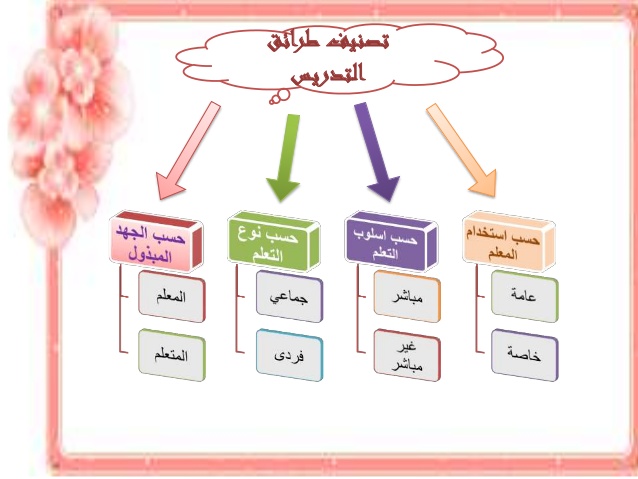 جدوا ( 2 ) يوضح الفروق بين الاستراتيجية والطريقة والاسلوب عاشراً/ تصنيف طرائق التدريس: صنفت طرائق التدريس حسب رأي العلماء على عدة مجالات حيث تعددت المجلات التي التي تدخل في أطارها  طرائق التدريس ، وتتوزع وذلك باختلاف الجوانب والزوايا التي تنطلق منها ، والمدى الذي يطالها فتارة تنطلق من اهتمامات المعلم وأخرى تتبع نمط الأحتكاك بين المعلم والمتعلم ، وطوراُتنظر إلى نوع التعلم وعد المتعلمين ، ورابعاً تقوم على أساس الدور الذي يقوم به كل من المعلم والمعلم في العملية التعليمية . وعليه يمكننا إدراج عملية تصنيف الطرائق وفق المخطط التالي :             	               شكل ( 3) تصنيف طرائق التدريس في اعملية التعليمية احد عشر /أهم صور التطور في طرائق التدريس ودورها في تطوير العملية التعليمية التربوية : اللحاق بركب الأحداث قد يكون فضيلة،  غير أنه في تطبيق التقنية المتقدمة في مجال التعليم أمر تفرضه المصلحة الاجتماعية والجدوى الاقتصادية وهو قوة دفع نحو مستقبل زاهر إذ من شأن ذلك تعظيم القدرة على تأهيل الكوادر البشرية في مختلف التخصصات التي يتطلبها المجتمع، إن تحقيق ذلك بالطرق التقليدية يفوق طاقة استيعاب المؤسسات التعليمية، بل إن توفير هذه الكوادر يتحقق ـ بفضل هذه التقنية ـ بتكلفة أقل كثيراً. كما يحقق تكافؤ الفرص بين أبناء المجتمع ،  إذ لا يقتصر الانتفاع بهذه التقنية على أبناء المدن حيث توجد المؤسسات التعليمية. بل يمكن توفيره بذات الكفاءة والتكلفة لأبناء الريف والمناطق النائية بما يرفع من مستواهم العلمي ويفتح لهم آفاق المساهمة في النشاط العلمي والإنتاجي بمجتمعهم.خلال العقد الماضي كانت هناك ثورة ضخمة في تطبيقات الحاسب التعليمي ولا يزال استخدام الحاسب في مجال التربية والتعليم في بداياته التي تزداد يوماً بعد يوم، بل بدأ يأخذ أشكالا عدة فمن الحاسب في التعليم إلى استخدام الإنترنت في التعليم وفي ظل هذا التطور لتقنيات التعليم نجد أن الأدوار في مكونات منظومة التدريس (المدرسة والمعلم وطرق التدريس ...) قد تغيرت ، وفيما يأتي توضيح لذلك :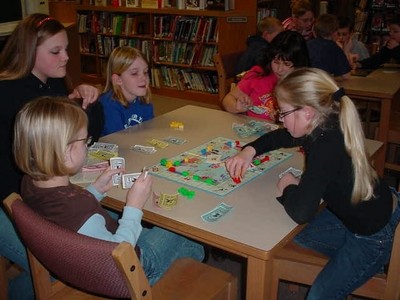 أن المدرسة في عصر " التعلم مدى الحياة للمعلم ينظر إليها نظرة  إلى النظام التعليمي كمصدر أساسي لتلبية احتياجات المجتمع ،عندما يواجه تغيرات عميقة وسريعة.  وذلك  لإحداث توازن بين النظام التعليمي وحاجات المجتمع.  ثم تأتي مهنة التعليم لتؤدي دور الوسيط لمحاولة مواجهة وتلبية  تلك الاحتياجات . لكن بشروط أن تحصل هذه المهنة على التدريب الصحيح الموجه لمتطلبات العصر، وأن تحصل على التجهيزات ليكون لديها القدرة على مواجهة التغيرات العديدة والسريعة، التي تواجهها وتقف أمامها، لتتمكن مهنة التعليم من الفوز بثقة المجتمع ،والمحافظة عليها بشكل بناء وفاعل في عصر يتغير بشكل يصعب اللحاق بهأن المجتمع له مطالب كثيرة من نظامه التعليمي ومن المدرسة،وذلك للتغيير الكبير الذي يطرأ عليه ولتحقيق تلك المطالب لابد من تطوير مهنة التعليم في ظل مفهوم " التعلم مدى الحياة للمعلم " الذي يتطلب فهماً عميقاً لحقيقة التغيير الذي يطرأ على المجتمع.. وفهماً حقيقياً لدور المدرسة في ظل هذا التغيير من نظريات ومواقف قد تغير دور المعلم خلال الحقبات التاريخية التي تعاقبت عليه من تقديم و شرح الكتاب المدرسي و تحضير الدروس و استخدام الوسائل و وضع الاختبارات، و أصبح دوره يرتكز على التخطيط للعملية التعليمية و تصميمها و معرفة أجزائها فهو في هذا المجال أصبح المخطط و الموجه و المرشد و المدير و المقيم للعملية التعليمية ، ناهيك عن إتاحة الفرصة للطالب للمشاركة بحرية اكبر مع إكسابه مهارات أكثر مما انعكس على قدرة الطالب على الاتصال و تفجير طاقاته و قدراته، و بناء شخصيته و اطلاعه على احدث ما توصل له العلم في شتى المجالات ، و هذا يتطلب من المعلم أن يكون على معرفة بالبيئة التعليمية و خصائص المتعلمين و مهاراتهم و قدراتهم واختيار الطرق التدريسية المناسبة ،و وضع الأهداف التعليمية المناسبة و مراعاة الفروق الفردية ،لأن طرق وأساليب التدريس تعتبر من أهم مكونات المنهج الأساسية ، ذلك أن الأهداف التعليمية ، والمحتوى الذي يختاره المختصون في المناهج ، لا يمكن تقويمهما إلا بواسطة المعلم والأساليب التي يتبعها في تدريسه . 
لذلك يمكن اعتبار التدريس بمثابة همزة الوصل بين الطالب ،ومكونات المنهج والأسلوب بهذا الشكل يتضمن المواقف التعليمية المتنوعة التي تتم داخل غرفة الصف  والتي ينظمها المعلم ، والطريقة التي يتبعها ، بحيث يجعل هذه المواقف فعالة ومثمرة في ذات الوقت كما على المعلم أن يجعل درسه مرغوبا فيه لدى الطلاب خلال طريقة التدريس التي يتبعها ، ومن خلال استثارة فاعلية التلاميذ ونشاطهم . ومن الأهمية بمكان أن نؤكد على أن المعلم هو الأساس . فليست الطريقة هي الأساس ، وإنما هي أسلوب يتبعه المعلم لتوصيل معلوماته وما يصاحبها إلى التلاميذ واستخدام تقنيات التعليم لا يعني إلغاء دور المعلم بل يصبح دوره أكثر أهمية وأكثر صعوبة ، فهو شخص مبدع ذو كفاءة عالية يدير العملية التعليمية باقتدار ويعمل على تحقيق طموحات التقدم والتقنية لقد أصبحت مهنة المعلم مزيجا من مهام القائد ،والناقد والموجه ،ولكي يكون دور المعلم فعالاً يجب أن يجمع المعلم بين التخصص والخبرة ، وأن يكون مؤهلاً تأهيلاً جيداً ومكتسباً الخبرة اللازمة لصقل تجربته في ضوء دقة التوجيه الفني  عبر الإشراف المتنوع والمناسب،.حيث لا يحتاج المعلمون إلى التدريب الرسمي فحسب ، بل والمستمر من زملائهم لمساعدتهم على إتقان  أفضل الطرق لتحقيق التكامل ما بين التكنولوجيا وبين تعليمهم .ولكي يصبح دور المعلم مهما في توجيه طلابه الوجهة الصحيحة للاستفادة القصوى من التكنولوجيا على المعلم أن يقوم بما يلي:أن يعمل على تحويل غرفة الصف الخاصة به من مكان يتم فيه انتقال المعلومات بشكل ثابت وفي اتجاه واحد من المعلم إلى الطالب إلى بيئة تعلم تمتاز بالديناميكية وتتمحور حول الطالب حيث يقوم الطلاب مع رفقائهم على شكل مجموعات في كل صفوفهم وكذلك مع صفوف أخرى من حول العالم عبر الإنترنت .    أن يطور فهما عمليا حول صفات واحتياجات الطلاب المتعلمين  و مهارات تدريسية تأخذ بعين الاعتبار الاحتياجات والتوقعات المتنوعة والمتباينة للمتلقين .أن يطور فهما عمليا لتكنولوجيا التعليم مع استمرار تركيزه على الدور التعليمي الشخصي له .  أن يعمل بكفاءة كمرشد وموجه حاذق للمحتوى التعليمي .ومما لاشك فيه هو أن دور المعلم سوف يبقى للأبد وسوف يصبح أكثر صعوبة من السابق ، لأن المعلم هو جوهر العملية التعليمية لذا يجب عليه أن يكون منفتحاً على كل جديد وبمرونة تمكنه من الإبداع والابتكار، ليكون قادرا على مجابهة التحديات و الوقوف أمام متطلبات العصر و تحدياته و ما يسمى بالعولمة و ما تشكله من تحدي ثقافي واجتماعي واقتصادي .ومن خلال ذلك يمكن أن نجمل دور المعلم في عصر التقنيات بالمجالات الاتية:دروس تطبيقية في طرائق التدريس الحديثة : تناولت الباحثة طريقيتين سوف تعرف عن كل واحدة بشكل مختصر مع استعراض درس تطبيقي لكل طريقة . درس   تطبيقي على وفق مهارات التفكير المنظومي لشرح موضوع الشاعر ( دعبل الخزاعي ) الصف والشعبة: الخامس ألأدبي                                            اليوم:المادة: الأدب والنصوص                                                   الدرس:الموضوع / الشاعر دعبل الخزاعيأولا :- الأهداف العامة :1- تنمية الثروة اللغوية للطالبات عن طريق إمدادهم بالألفاظ والأساليب اللغوية الجيدة ومن ثمَّ محاولة الانتفاع بها في التعبير( شفهياً وتحريرياً ) .2- تنمية ميول الطالبات نحو الأدب الرفيع وتوسيع خيالهم وتقوية ملكة الحفظ والتذكر لديهم 3- تنمية الذوق الأدبي لإدراك الجمال اللغوي في النص .4- تدريب الطالبات على جودة الإلقاء وحسن الأداء لتؤثر النصوص في النفوس عند التمتع بالاستماع إليه .5- تعريف الطالبات الأدباء والشعراء المشهورين .        ( وزارة التربية )الوسائل التعليمية:الكتاب المدرسي.السبورة وحسن استخدمها .أقلام ألماجك الأسود والملون.ورقة عمل للنشاط ألبيتي ( رسم مخطط منظومي لموضوع الدرس الحالي )خطوات الدرس:1-  التمهيد :-                                          ( خمسة دقائق )إثارة انتباه الطالبات واهتمامهنّ للدرس الجديد بإعطاء مقدمة موجزة عن الدرسالحاليوربط الدرس الجديد بالدرس السابق ( أبو نؤاس) عن طريق طرح بعض الأسئلة التي تثير أفكار الطالبات والتي  تخص الدرس السابق  من اجل تنشيط عقولهم واسترجاع ذاكرتهن للدرس الماضي إذ  تقوم المُدرسة بطرح بعض الأسئلة التي تثير التفكير لدى الطالبات وإيقاظ خبراتهن السابقة وهي تمثل البداية لينطلقنّ منها  في ربط المعلومات الجديدة بالسابقة .فأقول المدرٌسة :-  من شاعرناالسابق للدرس  الماضي ؟الطالبة:- الشاعر العباسي أبو نؤاسالمدرسة :- في أي عصر عاش الشاعر؟الطالبة :- عاش  هذا الشاعر في العصر العباسي الأول .المدرسة:-ماهي أهم مميزات شعره ؟ وبماذا اشتهر شعره؟ الطالبة:- تميز شعره بالتجديد والتطوير واشتهر بالخمريات حتى افتتح الكثير من قصائده بها .2- العرض  : ( حياة الشاعر )                                     (ثلاثة عشر دقيقة  دقائق )المدرسة :- شاعرنا اليوم من شعراء العصر العباسي هو الشاعر دعبل الخزاعي ، متى عاش هذا الشاعر وفي أية فترة من العصر العباسي ؟الطالبة :- ينتمي الشاعر دعبل الخزاعي إلى العصر العباسي الأول .المدرسة :-  احسنتِ، ولماذا جاء شاعرنا دعبل الخزاعي بعد أبو نؤاس في كتابنا المقرر هذا ؟الطالبة :-جاء الشاعر دعبل الخزاعي بعد الشاعر أبو نؤاس حسب التسلسل الزمني وحسب سنة الولادة والوفاة.المُدرسة :- عند المقارنة بين دعبل الخزاعي والمتنبي  نجد ان الشاعر دعبل الخزاعي جاء سابقاً بالترتيب الزمني  المتنبي على الشاعر الذي   ولد (303 ) فإلى  أي عصر من العصرين العباسيين ينتمي شاعرنا دعبل الخزاعي ؟الطالبة :- يمتد العصر العباسي بين عامي 132- 343 ه وبما أنّ شاعرنا دعبل الخزاعي ولد في الكوفة عام 148 ه فهو ينتمي إلى  العصر العباسي الأول طالبة أخرى:- وبما إن الشاعر الكبير المتنبي ولد عام (303 ه) فهو أيضا ينتمي إلى العصر العباسي الأول .المدرسة :- أحسنتما وبارك الله فيكما ، إذن من هو دعبل الخزاعي .الطالبة :- هو دعبل بن رزين بن عثمان بن عبد الرحمن بن عبد الله بن بديل بن ورقاء الخزاعي .المدرسة :- وصف ابن شرف القيرواني (كان شاعر علماء وعالم شعراء )كيف تبسطين  هذا القول ؟الطالبة :- بما أن الشاعر انتسب لأسرة عُرف رجالها بالأدبِ والعلم وكان والدهُ شاعراً فأن الشاعر أكثر ما يلتقي هم الشعراء .طالبة أخرى :- تاريخهُ العلمي والأدبي  هيأ له بيئة علم وأدب ومكانته الرفيعة فيها جعلته يظاهر أهل الأدب والعلم ودليل وذلك مكانته هذه .طالبة أخرى: -دليل آخر أقدمه على المكانة الأدبية والعلمية للشاعر فقد كان كاتبا مرموقاً ومحدثاً وعالما بالأدب واللغة وأيام العرب ومن آثاره ( ديوان شعر وكتابان مفقودان ) هما ( كتاب الواحة في مثالب العرب ومناقبها ) و ( كتاب طبقات الشعراء ).المدرسة : أحسنتن وبارك الله فيكنَّ ، والآن اخٌتلف  في سنة وفاة الشاعر دعبل الخزاعي إذ قيل عام 245 وقيل عام 246 وهو الأرجح  ، كيف تدلل  على هذا القول ؟الطالبة :-  ما اتفق عليه أن الشاعر دعبل الخزاعي عاش عمرا بلغ ثمانية وتسعين سنة وحين نضيف هذا الرقم إلى سنة ولادته 148 ه فان الأرجح كانت وفاته عام 246 ه المدرسة : -كيف نقارن بين الشاعر دعبل الخزاعي والشاعر أبو نؤاس من حيث الاتجاه الشعري وعنصر التجديد الذي اشتهر به كل شاعر؟طالبة أخرى :- يكمن جوهر الفرق بين الشاعرين في أن الأول كان شاعر دين إذ غلب الطابع الديني على شعره واشتهر بقصيدته التائية التي رثا آل البيت ( عليهم السلام ) ، أما الشاعر أبو نؤاس على اختلاف شاعرنا الأول فهو شاعر تلذذ بمغريات الحياة وعكسها في شعره إذا اشتهر بالخمريات حتى انه افتتح كثيراً من قصائده بوصف الخمر، وله أيضا أراجيز في الطرد (وصف الصيد ) وغير ذلك .طالبة أخرى :- أرى أن ما عُرف عن الشاعر أبو نؤاس تخصصه بالخمريات لا يعني  أنه كان ملحداً أو رافضاً للتدين ، إذ نجد في مدحهِ للإمام موسى الرضا ( عليه السلام ) الذي عاصره في حياته دليلاً على فهمه للإسلام والتزامه تعاليمه وأيمانه بالله سبحانه وتعالى .المدرسة :- أحسنتِ وبارك الله فيكِ ، وأنا أضيف أن ما يميز الشعراء المبدعين قدرتهم على توظيف اللغة في الشعر في مجالاتٍ  مختلفة فلا تعني معرفة الشاعر بالخمريات تظهر حقيقته وشخصيته وسلوكه فالإبداع الشعري قدرة الشاعر على تحويل الأفكار إلى موضوعات لغوية تهم الناس وتصور حياتهم . طالبة أخرى :- ونلاحظ ذلك من خلال الأبيات الشعرية التي مدحَ بها الإمام موسى الرضا والتي هي قيلَ لي أشعر الناسِ طُراً                        في فنونٍ من الكلامِ النبيــــــــهلكَ منْ  جوهر الكلام بـــــديع                    في المعاني وفي الكلامِ البديهِ  فعلامَ تركت مدحَ ابن موسى                   والخصال التي تجمعن فيــهقلتُ لا اهتدي لمدحِ إمام                       كانَ  جبريلُ  خادماً لابيهِالمدرسة :- أوقف الشاعر دعبل الخزاعي بعض شعره على مدح آل البيت ، ومتى نستدل على ذلك ؟طالبة :- حين نرى البيت الشعري الآتي  :مدارس آياتٍ خلت من تلاوةٍ                    ومنزل وحي مُقفر العرصاتِطالبة أخرى :- نستدل منه على  تحول الحياة الدينية  من أقوى إلى اضعف كهجرة المساجد والجوامع وانغماس الناس بملذات الحياة وابتعادهم عن الدين طالبة اخرى :- حالة الألم التي اعترت الشاعر بفقد آل البيت ( عليهم السلام )قوله ( ومنزل وحيٍ مقفر العرصاتِ)المدرسة :- ما هي آثــــار الشاعر دعبل الخزاعي الأدبية ؟الطالبة:- له ديوان شعره وكتابان مفقودان .طالبة أخرى:الكتاب الأول هو( الواحة في مثالب العرب ومناقبها ) طالبة أخرى :- (الكتاب الثاني طبقات  الشعراء ).المدرسة:-أحسنتنَّ جميعاً 2- قراءة الباحثة ( المدرسة ) النموذجية :                                ( خمسة دقائق )اقرأ القصيدة كاملة قراءة أنموذجية وأطلب من الطالبات المتابعة والانتباه على تحريك الكلمات مراعيةً في ذلك حسن الأداء وتصوير المعنى.(*) استعملت المنظومات الصغيرة للتوضيح 3- قراءة الطالبات الصامتة:                                       (خمس دقائق )تقرأ الطالبات القصيدة قراءة صامتة لأفسح المجال لهنّ بتلفظ الكلمات بشكل صحيح والتدريب عليها وتحديد الكلمات الصعبة، والكلمات التي لم يتمكن لهنّ من تحريكها بالشكل الصائب.  4- قراءة الطالبات الجهرية                                       ( خمس دقائق )تقرأ الطالبات القصيدة قراءة جهرية ، ويفضل إن تقرأ في البداية الطالبات الجيدات وكل طالبة تقرا عدد من الأبيات لا تتجاوز ثلاثة أبيات أو الأربعة والغاية من هذه القراءة شدّ الطالبات الأخريات إلى القصيدة وتشجيعهن على القراءة .5- شرح القصيدة :-                         (عشر دقائق )عزيزاتي الطالبات لو دققنا النظر في  القصيدة سوف نتعرفعلى وحدات فكرية معينة تكمن في أبياتها وما تحمل من معانٍ مكنونة بين طياتها والتي سوف تساعدنا على تقسيمها لوحدات فكرية  منتظمة ، وسوف تظهر مهارات أو بعض المهارات المنظومية التي تجعلنا نتناول موضوع درسنا وفق خطوات منتظمة تساعدنا على الوصول إلى تحقيق الهدف الرئيسي الذي هو فهم واستبقاء المادة الدراسية في أذهان الطالبات وهذه المهارات تساعدكن على استرجاع المعلومات وتنظيمها بطريقة مرتبة وفق خطوات متسلسلة حسب العناصر الأساسية للموضوع المدرسة :كيف وظف دعبل الخزاعي البديع في قصيدته  ؟الطالبة:-لاحظنا ذلك في البيت الشعري الآتي أين الشبابُ ؟وأيةً سلكا                لا ، أينَيطلبُ؟ضل بل هلكالاتعجبي ياسَلمُ من رجلٍ             ضحكَ المشيبُ برأسه فبكىفقد كان يضحكُ في شبيبتهِ            وأتى المشيب فقلما ضحكااستعمل الشاعر المحسنات البديعية بالألفاظ المباشرة لتمثيل أفكاره وعواطفه ( استعمل الدلالة اللفظية الحقيقية  للألفاظ).طالبة أخرى :- الصورة التي اختارها لأوصافه التي حركت الجمادات (ضحكَ المشيبُ برأسه فبكى) فالشاعر يضفي على النص وحدة متماسكة هي وحدة الشعور والإحساس بانسجام الأفكار والعواطف والصور وائتلاف  والتركيب .طالبة أخرى: لعل من أهم الخصائص في هذا البيت الشعري حدوث الضحك إذ أن  استعمال الشاعر  للفعل ضحك كان للدلالة على مراده على سبيل المكنية . فالاستعارة في كلمة المشيب حيث شبه الشاعر المشيب بالإنسان  ثم حذفه أي المشبه له وهو الإنسان ورمز إليه بشيء أخريوازنه وهو الضحك لكونه قرينه على إسناد الضحك للمشيب )المدرسة:- أحسنتنّ، كشفت القصيدة عن خصائص إبداعية أخرى للشاعر من حيث المعنى والأسلوب ؟الطالبة:-  لاحظنا من خلال القصيدة  أنها تكشف عن مبدعٍ يتفنن في رسم الصورة  والغوص في أعماق النفس الإنسانية .طالبة أخرى :-  استخدم لغة شفيفة مباشرة قريبة إلى ذهنية المتلقي مع واقعية تكشف عن قدرةً في رصد الواقع بجزيئاته .طالبة أخرى:-  تميز الشاعر في قصيدته برقة الأسلوب وسلاسة العبارة.المدرسة:- جيد ؟ هل استعمل الشاعر فنونا بلاغية في قصيدته وأين نجد ذلك ؟الطالبة :-  القصيدة تكشف عن مبدع يتفنن في رسم الصورة والغوص في أعماق النفس الإنسانية ،واستعمل المحسنات البديعية كالطباق والجناس .طالبة أخرى:- نجد الفنون البلاغية ( الجناس والطباق ) في ( الشيب والشباب ، ضحكا وبكى )المدرسة:- وماذا تلاحظنّ أيضا من خلال قصيدة الشاعر ؟الطالبة:- لقد استعان الشاعر بالألفاظ المباشرة لتمثيل أفكاره وعواطفه (استخدام الدلائل الحقيقية للألفاظ).المدرسة :- لقد حرك الشاعر الجمادات في قصيدته حددِ ذلك شعراً ؟الطالبة :- نجد ذلك في فالبيت الشعري الذي يقول فيه الشاعر : لاتعجبي يا سلمُ من رجلٍ                    ضِحكَ الشيب برأسهِ وبكى المدرسة :- من خلال القصيدة نجد ان الشاعر بلور فكرة الم فأين نجد ذلك ؟الطالبة : - وصف الشاعر ألمهُ بفقد الشباب ومجيء المشيب بلغة شفيفةمباشرة وقريبة إلى ذهنية المتلقي مع واقعية تكشف عن قدرة رصد الواقع بجزيئاته  فالشيب لا يستثني أحدا ولا يعد منقصةً .طالبة أخرى :- وتتوضح تلك الصورة في الأبيات الشعرية الآتية :-ياسلمُ ما بالمشيب منقصةٌ           لاسوقةً يبقى ولا ملكاقصرَ الغوايةَ عن هوى قمرٍ         وجَدَ السبيل إليهِ مشتركاوغدا بأخرى عزّ مطلبُها            صباً يطا من دونها الحسكاالمدرسة : أحسنتنّ وبارك الله فيكنّ، غير الشاعر مسرى القصيدة فبعد أن كان يتوجع ألماً بفقد الشباب كيف توضحين ذلك؟الطالبة :- انعطف الشاعر من وصف حالة الواقع الإنساني الذي  يمر به من الشباب حتى المشيب فالشاعر يضفي على النص وحدة متماسكة هي وحدة الشعور والإحساسبانسجام الأفكار والعواطف والصور وائتلاف اللفظ والتركيب مع المعنى العام .طالبة اخرى :- يظهر انعطاف الشاعر في تغير اتجاه القصيدة من وصف الشباب والمشيب بأسلوب رائع ومترابط لا يفكك المعنى العام للقصيدة ووحدة النص مع بقاء انسجام الأفكار وائتلاف اللفظ وتركيب المعنى من خلال الأبيات الآتية :-يا ليت شعري كيف نومكما                        يا صاحبي أذا دمي سُفكا لا تأخذا بظلامتي  أحدا                          قلبي وطرفي ودمي اشتركا       المدرسة:-  رتبي التسلسل الزمني للشاعر من بين شعراء العصر العباسي الأول  ممثلة ذلك على شكل منظومة موضحة عليها أهم العناصر الأساسية؟الطالبة :ابو نؤاس                             دعبل الخزاعي                        أبو تمام                                                      المتنبي                             البحتريالمدرسة :- (اكتبي خمسة اسطر ملخصة فيها  عن الشاعر بأسلوب موجز وسلس مبينة أهم ما تميز به من خصائص فنية وأدبية ).6- أسئلة التقويم 1- كيف وظف الشاعر البديع في شعره ؟2- اذكري مؤلفات الشاعر دعبل الخزاعي  ؟3- رتبي التسلسل الزمني للشاعر بين شعراء العصر العباسي ؟الواجب البيتي :- سيكون موضوعنا للدرس القادم الشاعر الكبير أبو تمام ، أحفظي ثمانية أبيات من قصيدته بالإضافة إلى رسم المصادر والمراجع :خضير عباس جري ، د. علي خوام الجابري ، د. قصي عبد العباس ، د. رائد رسم الزيدي ، د. سعد سوادي ، د ياسر عباس الطائي : طرائق التدريس العامة ، مفاهيم نظرية وتطبيقية ، 2018 ، ط1 ، الدار الجامعية للطباعة والنشر والتوزيع زيتون ، حسن حسين ، تصميم التدريس رؤية منظومية ، المجلد (1) 2001 ، ط2 ، علا الكتب للنشر والتوزيع والطباعة .سعادة ، احمد جودت ، فهمي بن علي العميري ،تقويم المناهج: التوجهات، والمعايير، والتطبيقات، والتطلعاتدتر المسيرة ، عمان للتوزيع والنشر والطباعة احمد عيسى داود ، اصول التدريس النظري والعملي ، 2014 ، دار يافا العلمية للطباعة والنشر والتوزيع .التميمي ، عواد جاسم محمد ،2010 ،  طرائق التدريس العامة ، دار الكتب  الوثائق  ببغداد ، .زاير ، سعدة علي ، عايز ، ايمان اسماعيل ، مناهج اللغة العربية وطرائق تدريسها ، 2011 ، مؤسسة مصر للكتاب العراقي .زاير ، سعد علي ، صبري ، داود عبد السلام ، الشمري ، محمد هادي ، طرائق التدريس العامة ،2012 ، دار الايداع بدار الكتب والوثائق ببغداد .الدليمي ، طه علي حسين الدليمي ، تدريس اللغة العربية بين الطرائق التقليدية والاستراتيجيات التجديدية 2009 ، اربد – الاردن ، عالم  الكتب الحديث  ،  للنشر والتوزيع . الهاشمي ، عبد الرحمن و، الدليمي ، علي طه حسين ، استراتيجيات حديثة في فن التدريس 2008 ، دار الشروق للنشر والتوزيع . غالب خزعل ، نور عبد الملك ،التدريس الناجح ، 2018 ، ط.1 ، دار الكتب والوثائق العراقية  . المفهومالهدفالمحتوىالمدىالاستراتيجيةخطة منظمة ومتكاملة الاجراءاترسم خطة متكاملة وشاملة لعملية التدريسطرائق وانشطة واساليب ، واهداف ، مهارات ، وسائل التعليمية ، تقويمفصلية ، شهرية ، سنويةالطريقةالالية التي يختارها المعلم لتوصيلالمحتوى وتحقيق الأهدافتنفيذ الدرس بجميع عناصره داخل غرفة الصفأهداف ، محتوى، أساليب ، أنشطة ، وسائل تعليمية ، تقويم .موضوع مجزأ إلى عدة حصص ، حصة واحدة ، جزء من حصةالاسلوبالنمط الذي يتبناه المعلم لتنفيذ فلسفتة التربوية أثناء التواصل مع تلاميذهتنفيذ طريقة التدريساتصال لفظي اتصال جسدي حركيجزء من حصة دراسيةتان تكون الطالبة قادرة على أنالمستوى1تذكر حياة الشاعر دعبل الخزاعي معرفة 2تذكر آثاره المطبوعةمعرفة تذكر المناسبة التي قيلت فيها القصيدة  معرفة 3تعلل المنزلة الرفيعة للشاعر دعبل الخزاعي فهم4تقرا ثمانية أبيات  من قصيدة الشاعر تطبيق6تعرب الشطر الأول من البيت الأول تطبيق7تقارن بين منهجي دعبل الخزاعي والشاعر ابي نؤاستحليل8تميز الفنون الشعرية التي برع فيها الشاعر دعبل الخزاعي تحليل 9تستنتج بأسلوبها الخاص اللغة والألفاظ التي استعان بها الشاعر بقصيدته تركيب10أن تكتب الطالبة المناسبة التي قيلت فيها القصيدة  تركيب11تختار أجمل بيت  في القصيدة تقويم 